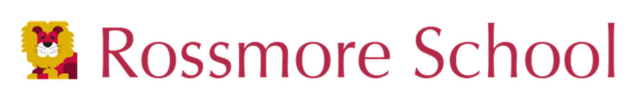 Rossmore School’s French policyIntentAt Rossmore Primary School , we intend for all children to develop positive attitudes towards other  language and cultures. This interest should be encouraged by being given regular, stimulating and enjoyable lessons which build confidence and promote the skills of listening, speaking, reading and writing. It is our intention to ensure that by the end of our children’s primary education, they have acquired an understanding of both spoken and written French, confidence to speak in French with others and know how important other languages can be in their future.ImplementationThe implementation of teaching French at Rossmore is organised by a clear scheme of work. It is taught explicitly in Years 3 and 6 and incidentally in KS1 through rhymes and songs. Our school follows the Primary Languages Network scheme of work for French. It is a live scheme which is continually updated and revised in order to meet current curriculum standards. The teaching of the Primary Languages Network scheme also provides broad cross curricular links. Alongside the planning provided, the network also enriches this through accompanying power points, pod casts (spoken by native speakers) links to authentic literature, songs, games, culture points of reference, links to appropriate websites. To promote an active learning of languages a range of teaching methods are implemented to ensure that the children are developing their linguistic skills through listening, speaking, reading and writing in order to be secondary ready. ImpactChildren enjoy learning French and are interested and excited by diversity of language and cultures. They learn to sing a number of songs and rhymes which they have learned by heart. They are able to speak a number of phrases with increasing confidence and clearly as they progress through the school and can read and write some simple French. They increasingly notice feminine, masculine and plural forms and key features and patterns of French including accents and word order. They are beginning to conjugate and learn the key verbs which will help them progress their learningAssessmentDuring French lessons self, peer and teacher assessment is a fluid integral part of the lesson. Teachers use Balance to assess children’s attainment against key objectives. Assessments are made from teacher judgements alongside informal assessment activities to track progression. Equal Opportunities and InclusionAt Rossmore School, we teach French to all KS2 children, whatever their ability gender or race. French forms part of our school curriculum policy to provide a broad and balanced education for all children. We provide learning opportunities that are matched to the specific needs of children with learning difficulties. When planning work, we take into account any targets which are evident on a class provision map. Teachers also identify children who are gifted and talented in the area of French. Opportunities are identified for these children to actively participate in more challenging aspects of French.Date reviewed: September 2022Date of next review: September 2024